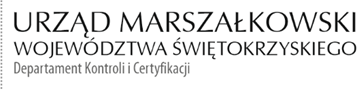 KC-I.432.245.1.2023                                                                                        Kielce, dn. 26.10.2023 r.Gmina OpatówPl. Obrońców Pokoju 3427-500 OpatówINFORMACJA POKONTROLNA NR KC-I.432.245.1.2023/ASE-3z kontroli realizacji projektu nr RPSW.06.05.00-26-0009/16 pn. „Rewitalizacja miasta Opatowa”, realizowanego w ramach Działania 6.5 „Rewitalizacja obszarów miejskich i wiejskich”, VI Osi priorytetowej „Rozwój miast” Regionalnego Programu Operacyjnego Województwa Świętokrzyskiego na lata 2014 - 2020, polegającej na weryfikacji dokumentów w zakresie prawidłowości przeprowadzenia właściwych procedur dotyczących udzielania zamówień publicznych, przeprowadzonej na dokumentach w siedzibie Instytucji Zarządzającej Regionalnym Programem Operacyjnym Województwa Świętokrzyskiego na lata 2014 – 2020 w dniu 18.08.2023 r. 
oraz na dostarczonej do dnia 24.10.2023 r. dokumentacji.I. INFORMACJE OGÓLNE:1.	Nazwa i adres badanego Beneficjenta:	Lider Projektu:Gmina Opatów	Pl. Obrońców Pokoju 34	27-500 Opatów	Partner Projektu 1:	P.H.U. FORTIS	Pl. Obrońców Pokoju 25	27-500 Opatów	Partner Projektu 2:	Spółdzielnia Mieszkaniowa „Kozi Rynek”	Ul. Szeroka 2	27-500 Opatów2.	Status prawny Beneficjenta:	Lider Projektu - Wspólnota samorządowa	Partner nr 1 - Spółka cywilna prowadząca działalność na podstawie umowy zawartej zgodnie 
                                   z Kodeksem cywilnym – mikroprzedsiębiorstwo	Partner nr 2 -  SpółdzielniaII. PODSTAWA PRAWNA KONTROLI:Niniejszą kontrolę przeprowadzono na podstawie art. 23 ust. 1 w związku z art. 22 ust. 4 ustawy z dnia 11 lipca 2014 r. o zasadach realizacji programów w zakresie polityki spójności finansowanych 
w perspektywie finansowej 2014-2020 (Dz.U. z 2020 r., poz. 818 j.t.).III. OBSZAR I CEL KONTROLI:1. 	Cel kontroli stanowi weryfikacja dokumentów w zakresie prawidłowości przeprowadzenia przez Beneficjenta właściwych procedur dotyczących udzielania zamówień publicznych w ramach realizacji projektu nr RPSW.06.05.00-26-0009/16.2.	Weryfikacja obejmuje dokumenty dotyczące udzielania zamówień publicznych związanych z wydatkami przedstawionymi przez Beneficjenta we wnioskach o płatność nr RPSW.06.05.00-26-0009/16-008-03 oraz RPSW.06.05.00-26-0009/16-009-02. 3.	Kontrola przeprowadzona została przez Zespół Kontrolny złożony z pracowników Departamentu Kontroli i Certyfikacji Urzędu Marszałkowskiego Województwa Świętokrzyskiego 
z siedzibą w Kielcach, w składzie:- Pani Aneta Serweta (kierownik Zespołu Kontrolnego),- Pani Monika Cebulska (członek Zespołu Kontrolnego).IV. USTALENIA SZCZEGÓŁOWE:W wyniku dokonanej w dniach od 18.08.2023 r. do 24.10.2023 roku weryfikacji dokumentów dotyczących zamówień udzielonych w ramach projektu nr RPSW.06.05.00-26-0009/16, przesłanych do Instytucji Zarządzającej Regionalnym Programem Operacyjnym Województwa Świętokrzyskiego na lata 2014 – 2020 przez Beneficjenta za pośrednictwem Centralnego systemu teleinformatycznego SL2014, Zespół Kontrolny ustalił, co następuje:Beneficjent w ramach realizacji projektu przeprowadził dwa postępowania w trybie podstawowym zgodnie z art. 275 pkt 1 ustawy z dnia 11 września 2019 r. Prawo zamówień publicznych 
(Dz.U. z 2021 poz. 1129 z poźn. zm.) :Postępowanie oznaczone numerem referencyjnym IMK.III.271.3.2021 zostało wszczęte 
w dniu 09.07.2021 r. poprzez zamieszczenie ogłoszenia o zamówieniu w Biuletynie Zamówień Publicznych pod numerem 2021/BZP00109225. Postępowanie to dotyczyło wyboru wykonawcy robót budowlanych związanych z „Rewitalizacją Skweru Gombrowicza” 
w systemie zaprojektuj i wybuduj. Efektem przeprowadzonego postępowania było podpisanie 
w dniu 26.08.2021 r. umowy nr IMK.III.271.3.2021 pomiędzy Zamawiającym 
a Wykonawcą – OBO Polska Sp. z o.o. z siedzibą w Rzeszowie ul. Stanisława Trembeckiego 11a, 35-234 Rzeszów. Wynagrodzenie ryczałtowe umowy ustalono na kwotę w wysokości 388 168,32 zł brutto. Termin realizacji przedmiotu umowy określono na 250 dni kalendarzowych (co stanowi 8 miesięcy i 8 dni) licząc od dnia przekazania placu budowy Wykonawcy (26.08.2021 r.), w związku z tym termin realizacji przypadał na dzień 
03.05.2022 r. Potwierdzeniem terminowej realizacji przedmiotu umowy jest protokół odbioru końcowego 
z dnia 09.05.2022 r.W wyniku weryfikacji dokumentacji dotyczącej w/w zamówienia nie stwierdzono nieprawidłowości.Lista sprawdzająca zgodność z zasadami udzielania zamówień publicznych stanowi dowód 
nr 1 do Informacji Pokontrolnej.2.    Postępowanie oznaczone numerem referencyjnym IMK.III.271.4.2021 zostało wszczęte w dniu 20.07.2021 r. poprzez zamieszczenie ogłoszenia o zamówieniu w Biuletynie Zamówień Publicznych pod numerem 2021/BZP00121033/01. Postępowanie to dotyczyło wyboru wykonawcy robót budowlanych związanych z „Rewitalizacją Rynku” w systemie zaprojektuj 
i wybuduj. Efektem przeprowadzonego postępowania było podpisanie w dniu 01.09.2021 r. umowy nr IMK.III.271.4.2021 pomiędzy Zamawiającym a Wykonawcą – OBO Polska 
Sp. z o.o. z siedzibą w Rzeszowie ul. Stanisława Trembeckiego 11a, 35-234 Rzeszów. Wynagrodzenie ryczałtowe umowy ustalono na kwotę w wysokości 3 958 957,36 zł brutto. Termin realizacji przedmiotu umowy określono na 430 dni kalendarzowych (co stanowi 1 rok, 2 miesiące i 4 dni) licząc od dnia przekazania placu budowy Wykonawcy (01.09.2021 r.), 
w związku z tym termin realizacji przypadał na dzień 05.11.2022 r. Potwierdzeniem terminowej realizacji przedmiotu umowy jest protokół odbioru końcowego
z dnia 10.11.2022 r.W wyniku weryfikacji dokumentacji dotyczącej w/w zamówienia nie stwierdzono nieprawidłowości.Lista sprawdzająca zgodność z zasadami udzielania zamówień publicznych stanowi dowód 
nr 2 do Informacji Pokontrolnej.V. REKOMENDACJE I ZALECENIA POKONTROLNE:Instytucja Zarządzająca RPOWŚ na lata 2014 – 2020 odstąpiła od sformułowania zaleceń pokontrolnych.Niniejsza Informacja Pokontrolna zawiera 4 strony oraz 2 dowody, które dostępne są do wglądu w siedzibie Departamentu Kontroli i Certyfikacji Urzędu Marszałkowskiego Województwa Świętokrzyskiego, al. IX Wieków Kielc 4, 25-516 Kielce.Dokument sporządzono w dwóch jednobrzmiących egzemplarzach, z których jeden zostaje przekazany Beneficjentowi. Drugi egzemplarz oznaczony terminem „do zwrotu” należy odesłać na podany powyżej adres w terminie 14 dni od dnia otrzymania Informacji Pokontrolnej.Jednocześnie informuje się, iż w ciągu 14 dni od dnia otrzymania Informacji Pokontrolnej Beneficjent może zgłaszać do Instytucji Zarządzającej pisemne zastrzeżenia, co do ustaleń w niej zawartych. Zastrzeżenia przekazane po upływie wyznaczonego terminu nie będą uwzględnione.Kierownik Jednostki Kontrolowanej może odmówić podpisania Informacji Pokontrolnej informując na piśmie Instytucję Zarządzającą o przyczynach takiej decyzji.Jednocześnie informuje się, iż Beneficjent w terminach wskazanych w rekomendacjach 
i zaleceniach pokontrolnych powinien przekazać pisemną informację o sposobie wykonania zaleceń pokontrolnych lub wykorzystania rekomendacji, a także o podjętych działaniach lub przyczynach 
ich niepodjęcia, a w przypadku uzupełniania dokumentacji, dostarczyć również potwierdzone 
za zgodność z oryginałem kopie dokumentów.Kontrolujący:      IMIĘ I NAZWISKO: Aneta Serweta                  ………………………………….IMIĘ I NAZWISKO: Monika Cebulska             …………………………………. Kontrolowany/a:                                                                                                     .…………………………………